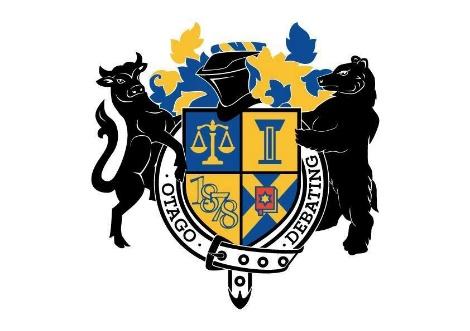 Otago University Debating Society IncorporatedRecord of Executive MeetingDate:	17/03/2022Chair: Anna RobertsMinutes Recorded by: Isaac HeronIn Attendance: Anna Roberts, Georgia Barclay, Jaiden Tucker, Amelia Mance, Colby Allen, Abby Bowmar, Isaac HeronApologies: Ollie MeikleRecord of Decisions made at the meeting:Public Matter: Action ItemsAnna - has messaged judges, we now have four judges for Joynt, which is enough given the teams we have.Georgia has booked rooms as required.Isaac paid for Susan and Officer’s. Has not yet done the misc. Invoices outstanding.Jaiden has sorted out trials.Colby has tried to organise Clayton’s dates with Canterbury but they have not discussed this with their Exec yet.Ollie has found some accommodation to book in Wellington, we will look at this later in the meeting.Abby - today schools are having a North Otago development day. People should apply to coach dev squads as well.Amelia has brainstormed about the women’s event - she thought ice skating might be a good idea but it is a lot to organise, so it might be better to organise this later in the year. Georgia will also give Amelia a list of women OUDS members to add to the Facebook group.Vote: NAMatter: Joynt TrialsJaiden and two others will bring their laptops to trials for selectors to zoom in. We will need some swing speakers, we can ask Maya and ask around other people as well. Anna will talk to Maya. During the trials themselves should feel comfortable to say if they don’t like how trials are being run, and we should help new people to feel comfortable doing them and to ask if they feel unhappy about how it is running. Amelia to send a separate conflict form out for trials as well. We should also have a social after (e.g. get Sals after).Isaac mentioned Josh Meikle meant to sign up even though the deadline has passed. We decided to allow him to still sign up, and then we will try to find someone who is interested in speaking to make sure we have the right number of people to balance the teams.Vote: NAMatter: Wellington AccommodationWe went through all the prices of the different accommodation options. The prices given didn’t look quite right so we need to check that and then choose out of these options as soon as possible.Vote: NAMatter: Joynt SubsidiesWe will not subsidise freshers going to Joynt because all those going are going home to Wellington anyway, and no others are interested.Vote: PassedMatter: Joynt Dev DayWe will message around to get judges that we know from other campuses to Zoom in. We will also try to tell people as far in advance about when it is as possible and then remind people closer to the time to get attendance up (numbers have been dropping off).Vote: NAMatter: Vaccine PassWe will do a visual look at Joynt trials to make sure our people are vaccinated, and we will check judge passes as well, so that we can prove that everyone going is vaccinated.Vote: PassedMatter: Bookings for Club NightsExec booked rooms for club night this week.Vote: NAMatter: Amelia SuggestionAmelia suggested asking people coming to the tournament if they want us to do anything in particular when they are having difficulties (e.g. when they are upset). This is something the frisbee club does. She will make this part of the equity form, and add emergency contacts to this as well.Vote: Passed